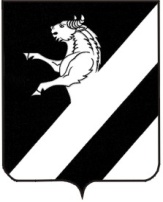 КРАСНОЯРСКИЙ  КРАЙАЧИНСКИЙ    РАЙОН ТАРУТИНСКИЙ СЕЛЬСКИЙ СОВЕТ ДЕПУТАТОВР Е Ш Е Н И ЕО внесении изменений в решение Тарутинского сельского Совета депутатов от 11.10.2013 №30-106Р «Об  утверждении Положения о  системах оплаты труда работников муниципальных  учреждений  Тарутинского сельсовета Ачинского  района, финансируемых из  сельского бюджета»         В соответствии  Закона Красноярского края от 29.10.2009 N 9-3864 "О системах оплаты труда работников краевых государственных учреждений", руководствуясь статьями 21, 25 Устава Тарутинского сельсовета, Тарутинский сельский  Совет депутатов РЕШИЛ:Внести в решение Тарутинского сельского Совета депутатов от 11.10.2013г №30-106Р «Об  утверждении Положения о  системах оплаты труда работников муниципальных  учреждений  Тарутинского сельсовета Ачинского  района, финансируемых из  сельского бюджета» следующее изменение:В пункте 3 статьи 4 Положения о системах оплаты труда работников муниципальных учреждений Тарутинского сельсовета Ачинского района, финансируемых из сельского бюджета слова «6371 рубль» заменить словами «11016 рублей».Контроль за исполнением настоящего решения возложить на постоянную комиссию по экономической и бюджетной политике, сельскому хозяйству и  землепользованию (Нестеров А.П.). Решение вступает в силу в день, следующий за днём его официального опубликования в  информационном листке администрации Тарутинского сельсовета «Сельские вести» и распространяет свое действие на правоотношения возникшие с 01.01.2018.Разместить настоящее Решение в сети Интернет на официальном сайте: http: // tarutino.bdu.su    Председатель Совета депутатов                                      Н.Н.Симонова     Глава  Тарутинского сельсовета                                    В. А. Потехин00.00.2018 № проект